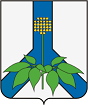 АДМИНИСТРАЦИЯ  ДАЛЬНЕРЕЧЕНСКОГО  МУНИЦИПАЛЬНОГО  РАЙОНА    ПОСТАНОВЛЕНИЕ   "06" сентября 2023 года                    г.  Дальнереченск                                                 №503-паО признании чрезвычайной ситуации локального характера  на территории Дальнереченского муниципального районаВ соответствии с Федеральным законом от 21.12.1994 № 68-ФЗ "О защите населения и территории от чрезвычайной ситуации природного и техногенного характера", постановления Правительства Российской Федерации от 30 декабря 2003 года № 794 «О единой государственной системе предупреждения и ликвидации чрезвычайных ситуаций», постановления Правительства Российской Федерации от 21 мая 2007 г. № 304   «О классификации чрезвычайных ситуаций природного и техногенного характера», Федеральным законом от 06.10.2003 № 131-ФЗ "Об общих принципах организации местного самоуправления в Российской Федерации", руководствуясь Уставом Дальнереченского муниципального района, администрация Дальнереченского муниципального районаПОСТАНОВЛЯЕТ:1. В связи с аварийным состоянием домов жилого фонда Министерства обороны РФ в поселке Филино, с целью недопущения нарушения условий жизнедеятельности населения, с 08.00 06 сентября 2023 признать ситуацию, сложившуюся на территории Дальнереченского муниципального района, чрезвычайной ситуацией локального характера и требующей принятия оперативных мер. 2. Определить границы зоны чрезвычайной ситуации – в пределах поселка Филино, установить местный уровень реагирования.3. Руководителем работ по ликвидации последствий ЧС назначить главу Дальнереченского муниципального района Дернова В.С.4. Отделу ЖКХ администрации Дальнереченского муниципального района (Родионов):4.1. Провести комиссионный осмотр объектов с составлением акта обследования.4.2. На основании проведенного осмотра, составить сметные расчеты для проведения необходимых аварийно-восстановительных работ на объектах.4.3. В соответствии со сметными расчетами оформить заявки в Правительство Приморского края, о необходимости предоставления финансовой помощи из резервного фонда Правительства Приморского края по ликвидации чрезвычайных ситуаций природного и техногенного характера, для проведения аварийно-восстановительных работ на объекте жилищно-коммунального хозяйства (независимо от формы собственности) в части восстановления в многоквартирном доме общего имущества, состав которого определен подпунктами "а", "б", "в", "г", "д", "е(1)", "ж" пункта 2 раздела 1 Правил содержания общего имущества в многоквартирном доме, утвержденных Постановлением Правительства Российской Федерации от 13 августа 2006 года N 491 "Об утверждении Правил содержания общего имущества в многоквартирном доме и Правил изменения размера платы за содержание жилого помещения в случае оказания услуг и выполнения работ по управлению, содержанию и ремонту общего имущества в многоквартирном доме ненадлежащего качества и (или) с перерывами, превышающими установленную продолжительность", до состояния, соответствующего требованиям, установленным Постановлением Правительства Российской Федерации от 28 января 2006 года N 47 "Об утверждении Положения о признании помещения жилым помещением, жилого помещения непригодным для проживания и многоквартирного дома аварийным и подлежащим сносу или реконструкции".5. Отделу по работе с территориями и делопроизводству администрации Дальнереченского муниципального района (Пенкина) разместить настоящее постановление на официальном сайте администрации Дальнереченского муниципального района в сети "Интернет".6. Настоящее постановление вступает в силу со дня его подписания. Глава Дальнереченского муниципального района                                              В.С. Дернов   